Additional Details of the RevisionFigureFigure S1. Optical efficiency of concentrating system with SOE slope (𝛼) 65, obtained from ray-tracing simulation.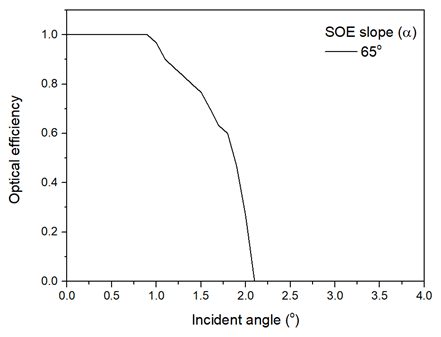 EquationR1: The ratio of diffuse radiation within the utilizable range (excluding the angle less than 0.5) of the CPV with SOE to the diffuse sky radiation on horizontal surface (xd) was calculated by Eq. (R1) 						     		(R1)where ϕ is zenith angle,   is azimuth angle, I(ϕ,) is diffuse radiation from a sky element at (ϕ,), () is optical efficiency of the system at  incident angle (which is considered as 0 for   < 0.5), and   is angular distance from lens normal to a sky element (assuming that lens point at the sun). The distribution of diffuse radiation I(ϕ,) was based on sky radiation distribution studied by Chirarattananon and Chaiwiwatworakul (2007).R2: The diffuse radiation on the PV cell of the CPV with SOE (Ipv) was calculated from Eq. (R2).					 			  		(R2)where Cg is concentration ration of CPV and Id is diffuse radiation. 